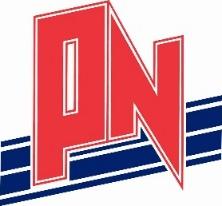 PNSC MEMBERSHIP FEE POLICYPortsmouth Northsea Swimming Club is a not for profit member’s only club. This membership fee policy shall be read in conjunction with the Constitution and other policies of the club.Monthly Membership Fees 22/23 (12 payments per year)Squad FeesSquad / Training fees are calculated on an annual basis and are averaged into 12 monthly payments. The monthly fees take into account all holiday periods and sessions cancelled due to planned meets and competitions. This includes a 2 week shut down period in August.All squad fees will be paid by continuous monthly instalments. Payments must not be stopped during the August shutdown or during school, college or university holidays.Fees are paid monthly in advance by Direct Debit. Fees are advised to be paid by the 5th day of the month. Each member pays the full squad fee irrespective of the number of sessions attended. Places in our squads are limited and the club have to pay for salaries and pool space regardless of attendance.Any member whose ASA membership or squad fees are unpaid 30 days after the due date for payment may be suspended by the Committee from some or all Club activities from a date to be determined by the Committee until payment is made.If fees are in arrears of 2 months or more, without any prior notification to the club, you will have been deemed to have left the club.All arrears must be repaid in full.Joining FeesThere is no joining fee for new members.Members who leave and then subsequently wish to re-join the club, will incur an admin fee of £50.ASA Membership FeesASA membership fees are required to be paid by every swimming member. Parents ASA membership is optional but is essential if you wish to be poolside for any role or at meet and if they wish to vote at the AGM every year.ASA membership fees are due annually in December. The club will publish the charges and due date for the fees annually. Late payments will automatically incur a £5 admin charge.Upon leaving the club your ASA membership will be lapsed. If you wish to re-join the club full ASA fees will need to be paid as your membership will have been cancelled.University Members Away£23 pm for PNSC swimmers who are away at University or who live abroad. This retainer fee will allow them to swim at PNSC during holiday periods (Christmas, Easter & Summer). If University Away Swimmers would like to access club training for periods outside the holiday season, fees will be determined on a case by case basis depending on the number of sessions they access if squad capacity permits it. NB: This does not apply to swimmers at a local University swimming full time at the club.Dual Club Members£ POA to be agreed on a case by case basis.Disability SwimmersDisability swimmers will receive a 25% discount on squad fees. To be eligible to receive this discount, you must be in receipt of any of the following (or similar):PIP (Personal Independence Payment)Employment & Support AllowanceDisability Living AllowanceIndustrial Injuries Disablement BenefitDisabled Person’s Tax CreditBlue Badge (parking)PNSC Coaches’ DiscountPNSC Coaches or Swim Teachers wishing to join any of our squads will receive a 50% discount on squad fees.Resignation – notice periodAll members must give the club a full calendar months’ notice when they wish to leave the club. (Example a resignation received on or before 1st February will mean only February fees are due. A resignation received 2nd February onwards will mean March fees are still due in full).Members must resign by writing to the Membership Secretary. This can be either by letter to the club – letters must be delivered to the Membership Secretary at the club office at the Mountbatten Centre or by email to membership@pnsc.org.uk.Re-joining the clubLapsed members must apply to re-join the club and fill in new membership forms.There is a re-joining admin fee of £50 per member.The original place in the squad that the swimmer previously occupied may not be available at the time of recommencement. Approval of any swimmer returning to a squad is solely at the discretion of the Squad Coach in consultation with the Committee.Financial ConcernsIf you have financial issues and you need to discuss payment options or a payment plan please contact us. Please talk to us before cancelling your payments on membership@pnsc.org.uk.Outstanding DebtsMembers are expected to pay monthly fees continuously and are personally responsible for ensuring their standing order is maintained and the correct fees are being paid. Members are also responsible for ensuring their standing order is updated with the current fees when swimmers change squad.The Membership Secretary will periodically review fees received and will notify you of any outstanding debts owed to the club. If you do not ensure your payments to the club are the correct amount and debt is subsequently accrued then you will be expected to pay all arrears due to the club, the club will not take responsibility for ‘late’ notification of debts.Members who leave in debt will be reported to Swim England. It should be noted per Swim England rules that ‘No person who is or has been at any time a member of an affiliated club and has outstanding financial obligations to that club may join, attempt to join or remain a member of another affiliated club’.Cancelled SessionsMembers should also anticipate that due to unforeseen issues there may be a number of unplanned cancelled sessions during the year. Wherever possible, the club will minimise the number of cancelled sessions by providing alternative sessions on different days or at different times or locations.Individual cancelled sessions due unforeseen issues (e.g. closed due to contamination ) will not be refunded. Should the sessions for any squad need to be cancelled for a prolonged period then the committee will review fees and determine a refund policy.Sickness & InjuryThe Club recognises that athletes may be unable to train or compete due to long term sickness due to injury or ill-health.Notification to the club:Injuries: the club must be informed within 1 week of any injury occurring and details should be sent by email to your coach and copied to admin@pnsc.org.uk.Short Term Sickness: short term sickness should be reported to your coach by email.Long term absence due to injury or sickness: Long term absence means a period over 4 weeks. In these cases, members must inform the club in writing as soon as they know the injury or illness may become long term.Fee suspension due to long term sickness or injury:Fees are still payable during short term illness or injury absence.To qualify for suspension of fees for long term absence your request must be supported by a doctors note. A written request must be made to the club within 2 weeks of the illness or injury occurring. Requests for fee suspensions must be sent by email to admin@pnsc.org.uk and copied to your coach.In some cases of injury reduced training is required. This needs to be discussed with the coach so that they are fully aware of how much training the swimmer can undertake. A refund will not be made in these cases as the place in the squad will be held for the swimmer.The committee will deal with such cases sympathetically and reserves the right to waive / refund all or part of squad fees depending on individual cases.SQUADMONTHLY FEEAcademy Bronze£28.50Academy Silver£33.50Academy Gold£40.50Junior Bronze£46Junior Silver£51Junior Gold£64Junior Club£30.50Senior Club£42.50Junior Competitive £80.50Intermediate Competitive £60.50Senior Competitive £86.50Junior Performance£104Senior Performance£112Tri Performance£90National Squad£123Sunday Masters£25Masters£52Masters Performance£67Masters S&C (in addition to
Masters / Masters Perf fees)£21Advanced Swimming – 1 session£30Advanced Swimming – 2 sessions£47University (holidays only)£23Fast-track£10